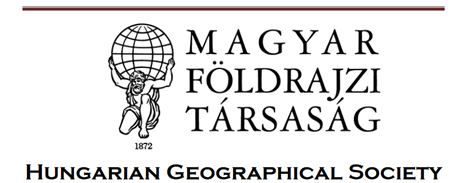 TAGTOBORZÓ FELHÍVÁSA 145 éve alapított Magyar Földrajzi Társaság egyike Európa legrégebbi tudományos társaságainak. Társaságunk célja a földrajz- és a többi földtudomány népszerűsítése mellett a földrajzoktatás színvonalának, a köznevelésben elfoglalt helyének javítása. E célok eléréséhez szükség van az Ön aktivitására, hatékony közreműködésére, támogatására. Kérjük az Ön közreműködését, ha fontos Önnek, hogy a földrajzoktatás és a földrajztudomány ügyét a Magyar Földrajzi Társaság hatékonyabban tudja képviselni;szeretne tagja lenni a földrajztanárok, földrajztudósok, geográfusok 600 fős közösségnek; szeretné földrajzoktatással kapcsolatos véleményét, tapasztalatait elmondani, megosztani másokkal;szeretne rendszeresen hírlevélben tájékozódni a Magyar Földrajzi Társaság előadásairól, programjairól, tanártovábbképzéseiről, tanári fórumairól;szeretné illetménylapként kézhez kapni a Földgömb magazint és a Földrajzi Közleményeket;szeretne részesülni a Magyar Földrajzi Társaság tagjait illető kedvezményekben, díjakban (amelyeknek a körét a jövőben folyamatosan bővíteni szeretnénk);szeretne részt venni a Magyar Földrajzi Társaság szakosztályainak munkájában, Intéző szerveinek megválasztásában, illetve munkájában.VÁRJUK TAGJAINK SORÁBA!Bővebb információ: https://www.foldrajzitarsasag.hu/rolunk/alapszabaly Belépési nyilatkozat: https://www.foldrajzitarsasag.hu/rolunk/belepes